Картотека игр по развитию мелкой моторикиЦели:• стимулирование речевой активности детей, развитие речи;• развитие движений пальцев рук, координации движений, а также обучение и тренировка в различии и сопоставлении цветов;• развитие мелкой моторики трех основных пальцев рук: большого, указательного и среднего;• подготовка кисти руки к письму;• развитие сенсомоторной координации рук;• влияние на общее интеллектуальное развитие ребенка (косвенным образом);• формирование навыков шнуровки (шнурование, завязывание шнурка на бант)• развитие пространственного ориентирования, способствование пониманию понятий: «вверху», «внизу», «справа», «слева»;• развитие внимания, восприятия, мышления;• развитие творческих способностей.Игры с карандашом.Оборудование: карандаш1. Детям раздаются гранёные карандаши. Ребёнок помещает карандаш между ладонями и вращает, перемещая его от основания ладоней к кончикам пальцев.2. Удержать карандаш каждым согнутым пальцем. Удерживать карандаш пальцами, расположенными так: указательный и безымянный сверху, средний и мизинец - снизу.Работа с резинкойОборудование: резинка, коробка1. Между указательным и средним пальцами натянуть тонкую канцелярскую резинку. Перебирать эту резинку (как струны гитары) указательным и средним пальцами другой руки. Снимать резинку попеременно пальцами правой и левой руки (указательным, средним и т.д.).2. «Гусли». На картонную коробку с отверстиями в крышке натягиваются тонкие резинки. Ребёнок, перебирая пальцами, играет на «гуслях».Волшебный мешочек.Оборудование: мешочек, 2 набора одинаковых игрушек.Цель: В этой игре ребёнок развивает зрительное внимание, память, свою способность узнавать предметы на ощупь.Один из двух одинаковых наборов мелких игрушек нужно поместить в мешочек. Игрушки из такого же набора по одной показываются ребёнку. Он должен на ощупь выбрать из мешочка такую же игрушку. Через 2-3 занятия ребёнок должен сам узнавать предметы на ощупь, не ожидая показа парной.Игры с шариками.Оборудование: разнообразные шарики1. Попасть шариком в цель (в игрушку).2. Прокатить шарик по столу: подтолкнуть правой, поймать левой рукой.3. Держать шарик большим и указательным пальцем, большим и средним пальцем и т.д. удержать шарик одним согнутым пальцем.4. «Футбол». Левая ладонь, лежащая ребром на столе, полусогнута. Это - ворота. Пальцы правой руки поочерёдно «забивают гол» - подталкивают шарик к левой ладони.Игры с бусинками.Оборудование: бусинки, ниточки1. «Случайно» рассыпать бусинки. Попросить ребёнка помочь собрать их в коробочку с маленьким отверстием.2. Нанизываем бусинки на ниточку, изготовляя украшение для игры.3. Нанизываем бусины в определённом порядке, чередуя их по форме, цвету или величине.4. Брать пинцетом бусинки и по одной раскладываете в пластиковые ячейки от таблеток.Игры со шнурками.1. Разместить на столе верёвочку, шнурок зигзагом и предложить ребёнку:• перепрыгнуть каждым пальчиком через изгибы «ручейка»;• «прошагать» по лесенке из шнурка;2. «Плетение» из шнурка узора: кончик шнурка обмотать вокруг мизинца, затем обводить снизу под безымянным, сверху - на средний, снизу - на указательный, сверху - на большой, и обратно - в противоположной последовательности.3. Различные шнуровки.4. Распутать узелки, «случайно» завязавшиеся на шнурке (не сильно затянутые). Можно устроить соревнование «Кто быстрей развяжет узелок».Игры со счётными палочками.Оборудование: счетные палочки, карточки с изображением предметов.1. Выкладывание геометрических фигур.2. Составление узоров.3. Выкладывание предметов.Игры по развитию тактильной памяти.Цель: Способствовать запоминанию ощущений от прикосновения к различным поверхностям, учить находить точные слова для определения своих ощущений.Материал: карточки с разной на ощупь поверхностьюМехНаждачная бумагаБайка (фланель)Капли воскаВерёвка зигзагамиЦелые палочкиПоломанные палочкиБархатВельветФольгаЦеллофан1. «Что на что похоже»Предложить ребёнку закрыть глаза, потрогать каждую карточку и попытаться сказать, что напоминает её поверхность.2. «Кто какой на ощупь»Попросить ребёнка сказать, какого человека напоминает та или иная карточка. Здесь могут быть самые разнообразные ассоциации.3. «Улетай, горе»Попросить разложить дощечки так, чтобы в начале ряда оказалась самая неприятная, а в конце самая приятная. Спросить, какие события (неприятные или приятные, грустные или радостные) напоминает та или иная дощечка.Работа с мозаикойОборудование: мозаика различных видов, образцы выкладываемых фигур.Выложить несколько столбиков из пластинок одного цвета. Выложить рисунок из мозаики, имея перед глазами образец. Составить свой рисунок, основываясь на прошлом опыте.Найди приз!Оборудование: яркие фантики от конфет и мелкие интересные предметы (значки, украшения, игрушки из Киндер-сюрпризов и другое).Приготовленные предметы необходимо завернуть в фантики, после чего перед ребенком разворачивают один из них, показывая сюрприз. Задача - развернуть оставшиеся "конфетки" и аккуратно сложить фантики.ПуговицыОборудование: пуговицы с крупными дырками, шнурок1. «Забавная змейка». Предложите нанизать пуговички на шнурок. Для разнообразия можно добавить ненужные ключи, колечки, костяшки от счетов. Важно, чтобы, нанизывая, ребенок почувствовал пальчиками различие фактур, - таким образом, будут стимулироваться тактильные рецепторы.2. «Пуговки-застежки». На лоскут ткани нашиты пуговицы разного размера. Затем на лоскутках размером чуть больше, чем пуговицы, сделайте прорези для застежек. Застигнуть на пуговицы фигуры.Игра «Пуговица».Цель: развитие памяти, пространственного восприятия и мышления.Играют два человека. Перед ними лежат два одинаковых набора пуговиц, в каждом из которых ни одна пуговица не повторяется. У каждого игрока есть игровое поле - это квадрат, разделенный на клетки. Начинающий игру выставляет на своем поле 3 пуговицы, второй игрок должен посмотреть и запомнить, где какая пуговица лежит. После этого первый игрок закрывает листком бумаги свое игровое поле, а второй должен на своем поле повторить то же расположение пуговиц. Чем больше в игре используется клеток и пуговиц, тем игра становится сложнее.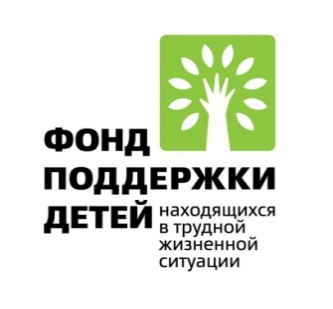 Проект Реабилитационного центра «Адели» «Организация деятельности социальной службы «Микрореабилитационный центр» при поддержке Фонда поддержки детей, находящихся в трудной жизненной ситуации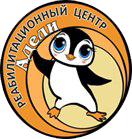 